ВСЕРОССИЙСКАЯ ОЛИМПИАДА ШКОЛЬНИКОВ ПО ПРАВУ2019-2020 годШКОЛЬНЫЙ ЭТАП. ЗАДАНИЯ.7-8 КЛАССНа выполнение олимпиадной работы отводится 60 минут.Максимальный балл - 50Задание 1. Установите верность или ложность утверждений («ДА» или «НЕТ») и занесите ответы таблицу:1.Гражданин Российской Федерации может быть лишен российского гражданства по решению суда.2. Президент РФ избирается сроком на 6 лет.3. Федеральное собрание – парламент Российской Федерации – является представительным и законодательным органом Российской Федерации.4. Россия является теократическим государством.5. Государственная власть в Российской Федерации осуществляется на основе разделения на законодательную, исполнительную и судебную. 6. Государственная Дума России избирается сроком на 4 (четыре) года.7. В России в настоящее время 85 субъектов федерации8. Свобода совести предполагает свободу вероисповедания.9. По праву России мелкие бытовые сделки человек может совершать с 5 лет.10. Государство, в котором никакая религия не может устанавливаться в качестве государственной или обязательной, называется социальным.Каждый правильный ответ – 2 балла. Всего 20 баллов за задание.Задание 2. Перед Вами иллюстрация к нормативно-правовому акту. Ответьте на вопросы:О каком нормативно-правовом акте идёт речь?Когда был принят данный нормативно-правовой акт?Посредством какой процедуры был принят иллюстрируемый документ?Назовите три социально-экономических права, предоставляемых данным НПА.Какие обязанности для граждан Российской Федерации предусматривает иллюстрируемый документ? Назовите не менее 3-х. (Примечание: верное перечисление более трех конституционных обязанностей дополнительно не оценивается)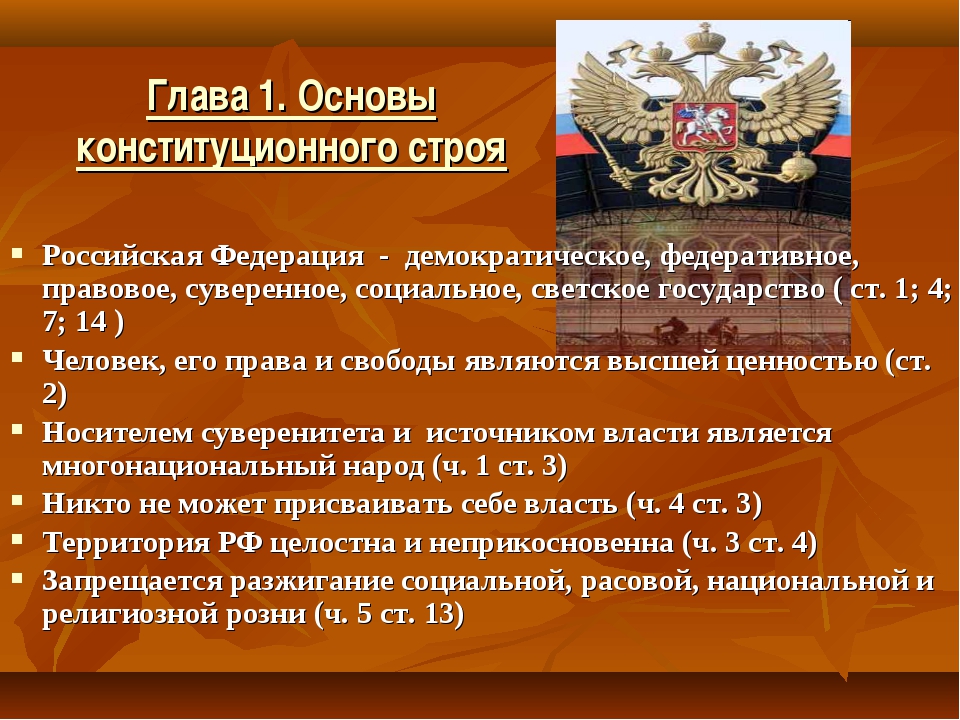 Задание 3. Перед Вами ряд слов. Напишите, какое правовое понятие является обобщающим для этого ряда. Право на неприкосновенность жилища, право на свободу и личную неприкосновенность, право на тайну переписки, право на тайну телефонных переговоровПравильный ответ – 2 балла. Верный по существу, но неточный ответ -1 баллЗадание 4. Решите правовую задачу. Иванов и Сидорова поспорили относительно возможности привлечения к уголовной ответственности мужчин и женщин за совершение преступления. Иванов утверждал, что уголовной ответственности в России подлежат только мужчины, в то время как женщины к уголовной ответственности привлечены быть не могут. Прав ли Иванов? Ответ обоснуйте. (максимум – 9 баллов):Задание 5 Решите кроссворд.По горизонтали:1. Проценты по «Русской Правде»3. Как называется государство, для государственного устройства которого характерно лишь  административно-территориальное деление (при отсутствии «двух уровней» государственной власти), а также характерно наличие однопалатного парламента9. Символ российского государства, созданный  на музыку  А. Александрова10. Фамилия губернатора Санкт-Петербурга, избранного 8 сентября 2019 годаПо вертикали: 2. Форма правления, при которой высшие государственные органы  власти формируются путем выборов4. Письменное уполномочие, выдаваемое одним лицом другому лицу или другим лицам для представительства перед третьими лицами5. Один из признаков государства6. Политический режим, который в соответствии с Конституцией РФ характерен для современной России7. Название какой должности переводится с латыни как «сидящий впереди»?8. Город федерального значения – субъект Российской ФедерацииЗа каждый верный ответ – 1 балл. Максимум – 10 баллов.8.4.10.2.1.7.6.5.3.9.